As of April 15, 2020, the Gaithersburg Rotary Foundation (GRF) will not be accepting any further applications for funding because of the COVID-19 pandemic.
If you would like to donate to the GRF’s humanitarian efforts for COVID-19, go to the “Donate” link on this Web site.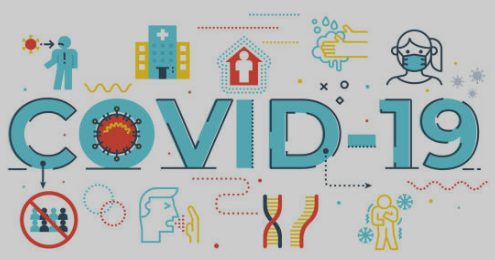 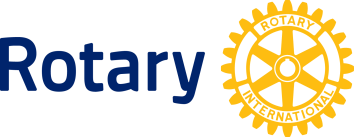 Rotary Club of www.GaithersburgRotary.org https://www.facebook.com/rotaryclub.gaithersburg?ref=hlhttp://smile.amazon.com/ch/46-0992470